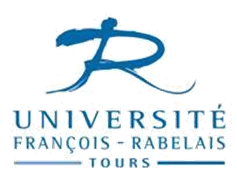 Ecole Doctorale : S.H.S (Sciences de l’Homme et de la Société)PROPOSITION DE JURYJoindre obligatoirement :- LA CHARTE DE DIFFUSION ÉLECTRONIQUE DES THÈSES renseignée et signée.- UN CD ou DVD de la thèse. - UN RESUMÉ DE LA THÈSE (reprendre la page de couverture de la thèse + le résumé de 1 à 2 pages VISÉ du Directeur de thèse en version papier et par voie électronique en format PDF ou word).Un modèle de présentation intitulé « feuille de style » est disponible sur le site des Ecoles Doctorales.- LES FICHES individuelles d’engagement des membres du jury EXTÉRIEURS à l’établissement et des rapporteurs.- Justifier de 60 Crédits Doctoraux (CD).(Votre espace : vous êtes doctorant ? De l’inscription à la soutenance sur http://recherche-valorisation.univ-tours.fr)Numéro d’étudiant* : Civilité* :  Madame	  MonsieurNOM de famille* :  Nom d’usage* :                                              Prénoms* :Date (jj/mm/aaaa) et lieu de naissance* :                                                        Nationalité* :    	Pays* :  Adresse* :  Tél* : (06.xx.xx.xx)  	E-mail personnel* :  COTUTELLELIEU DE SOUTENANCE* : ETABLISSEMENT* : Adresse* :  Date* (jj/mm/aaaa) :   		Heure* :  Salle* :  (Vous ou votre directeur de thèse devez réserver la salle)INTITULE DU SUJET* (obligatoirement en lettres capitales ou dactylographié) :DISCIPLINE / DOCTORAT* :Veuillez ne cocher qu’une seule case.Le directeur de thèse ne peut être choisi ni comme rapporteur de soutenance, ni comme président du jury.JURY* (par ordre alphabétique) :Composition du jury : Le jury qui assistera à la soutenance comprend entre 4 et 8 membres dont au moins la moitié de personnalités françaises ou étrangères, extérieures à l’école doctorale et à l’établissement.La moitié du jury au moins doit être composée de professeurs ou personnels assimilés (au sens de l’article 6 du décret n°92-70 relatif au Conseil National des universités et de l’article 5 du décret n°87-31 pour les disciplines de santé, ou d’enseignants de rang équivalent qui ne relèvent pas du ministère chargé de l’enseignement supérieur).Un des professeurs au moins doit appartenir à l’université de Tours. Les membres du jury désignent parmi eux un président. Celui-ci doit être professeur ou assimilé ou un enseignant de rang équivalent.Indiquer OBLIGATOIREMENT et LISIBLEMENT : Nom des membres du jury, titre, université ou établissement de rattachement, ville et pays le cas échéant. Si nécessaire, joindre une feuille en annexe indiquant l’adresse de chaque membre du jury.Après avoir été validée par le Directeur de l’Ecole Doctorale, la composition du Jury ne pourra plus être modifiée.En cas d'empêchement d'un des membres du jury, ce dernier doit être de nouveau soumis à l’avis du Directeur de l’Ecole Doctorale.RAPPORTEURS* (par ordre alphabétique):Les travaux du candidat sont préalablement examinés par au moins deux rapporteurs, habilités à diriger des recherches.Les rapporteurs doivent être extérieurs à l'école doctorale et à l'établissement du candidat.Il peut être fait appel à des rapporteurs appartenant à des établissements d'enseignement supérieur ou de recherche étrangers.Les rapporteurs font connaître leur avis par des rapports écrits sur la base desquels le chef d'établissement autorise la soutenance, sur avis du directeur de l'école doctorale. Ces rapports sont communiqués au jury et au candidat avant la soutenance.S’ils ne participent pas au jury, indiquer : nom, titre, université ou établissement de rattachement, ville et pays le cas échéant Dès la validation de la composition du jury et désignation des rapporteurs, le candidat pourra leur adresser la thèse.AVIS DU DIRECTEUR DE L’ÉCOLE DOCTORALECOMPOSITION DU JURY & DÉSIGNATION DES RAPPORTEURSAVIS DU DIRECTEUR DE L’ÉCOLE DOCTORALESUR l’AUTORISATION DE SOUTENANCEVu l’avis du Directeur de l’École DoctoraleLE PRESIDENT DE L’UNIVERSITE FRANÇOIS-RABELAIS DE TOURS AUTORISE,À SOUTENIR UNE THÈSE DE DOCTORATDoctorat AménagementDoctorat L.V. AnglaisDoctorat PhilosophieDoctorat AnthropologieDoctorat L.V. EspagnolDoctorat PsychologieDoctorat Droit PrivéDoctorat L.V. ItalienDoctorat Sc. EducationDoctorat Droit publicDoctorat Lettres ClassDoctorat Sc. de l'EnvirtDoctorat GéographieDoctorat Lettres et ArtsDoctorat Sc. Vie SantéDoctorat Hist. de l'ArtDoctorat Lettres LinguistiquesDoctorat Sciences Econom.Doctorat HistoireDoctorat Lettres ModernesDoctorat Sciences GestionDoctorat Info commDoctorat Littératur.Comp.Doctorat sc. politiqueDoctorat L.V. AllemandDoctorat MusiqueDoctorat SociologieLe Directeur de thèseLe Directeur de l’Unité de RechercheNom :Nom du Directeur :Nom de l’Unité :A Tours, leA Tours, leSignatureSignature FAVORABLEModifications éventuelles :A Tours, leLe Directeur de l’Ecole DoctoraleSignature FAVORABLEA Tours, le DÉFAVORABLELe Directeur de l’Ecole DoctoraleMotif du refus :SignatureA Tours, leSignature